Памяткапо размещению отзыва о работе учреждения на сайте bus.gov.ruЗайдите на сайт школы: https://school4dud.ru/Перейти по ссылке (баннеру) 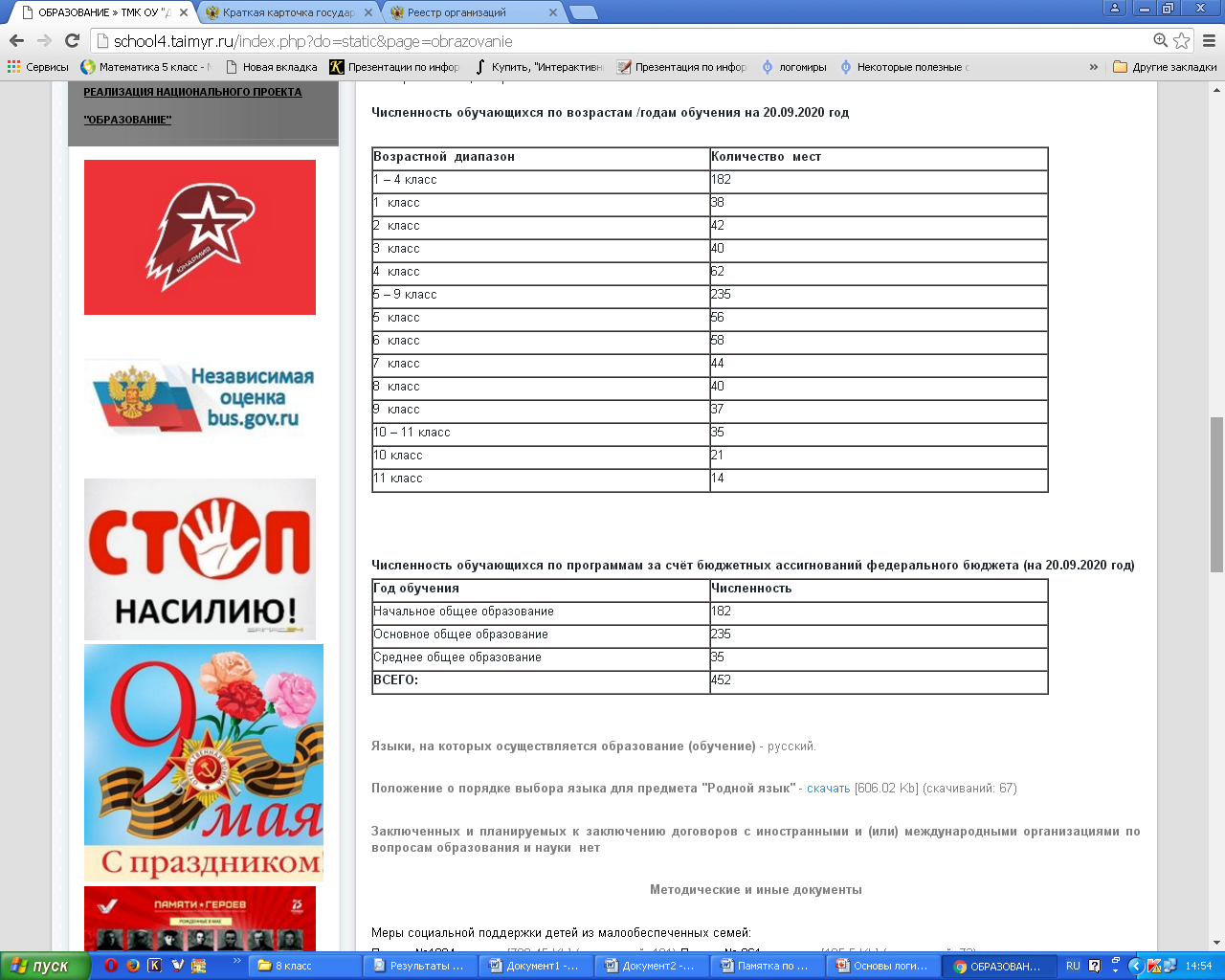 В верхнем правом углу Войти на сайт через ГосуслугиВ строке поиска набрать  ТМК ОУ "Дудинская средняя школа №4". Нажать на лупу   .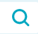 В списке учреждений выбрать ТАЙМЫРСКОЕ МУНИЦИПАЛЬНОЕ КАЗЕННОЕ ОБЩЕОБРАЗОВАТЕЛЬНОЕ УЧРЕЖДЕНИЕ "ДУДИНСКАЯ СРЕДНЯЯ ШКОЛА №4"Выбрать пункт: Оставить отзыв.Заполнить карточку с отзывом.После полного заполнения формы отзыва следует ввести символы с изображения. И нажать на кнопку отправить.Ваш отзыв будет обработан и через некоторое время на вашу почту придет сообщение о его публикации. Памяткапо размещению отзыва о работе учреждения на сайте bus.gov.ruЗайдите на сайт школы: https://school4dud.ru/Перейти по ссылке (баннеру) В верхнем правом углу Войти через ГосуслугиВ строке поиска набрать  ТМК ОУ "Дудинская средняя школа №4". Нажать на лупу   .В списке учреждений выбрать ТАЙМЫРСКОЕ МУНИЦИПАЛЬНОЕ КАЗЕННОЕ ОБЩЕОБРАЗОВАТЕЛЬНОЕ УЧРЕЖДЕНИЕ "ДУДИНСКАЯ СРЕДНЯЯ ШКОЛА №4"Выбрать Оценка граждан.Выбрать Оценить учреждение и заполнить предлагаемую формуНажать Отправить заявку. Ваша оценка будет обработана и через некоторое время вам на электронную почту придет сообщение о еу публикации. Памяткапо размещению отзыва о работе учреждения на сайте bus.gov.ruЗайдите на сайт школы: https://school4dud.ru/Перейти по ссылке (баннеру) В верхнем правом углу Войти на сайт через ГосуслугиВыберите пункт Реестр организацийВ строке Реквизиты организации наберите  ТМК ОУ "Дудинская средняя школа №4". Нажмите на кнопку в низу экрана Показать.В найденном учреждении ТАЙМЫРСКОЕ МУНИЦИПАЛЬНОЕ КАЗЕННОЕ ОБЩЕОБРАЗОВАТЕЛЬНОЕ УЧРЕЖДЕНИЕ "ДУДИНСКАЯ СРЕДНЯЯ ШКОЛА №4" нажать кнопку Оставить отзыв.Заполнить карточку с отзывом.После полного заполнения формы отзыва следует ввести символы с изображения. И нажать на кнопку отправить.Ваш отзыв будет обработан и через некоторое время на вашу почту придет сообщение о его публикации.Памяткапо оценке бесплатных услуг, оказываемых учреждениемЗайдите на сайт школы: https://school4dud.ru/Перейти по ссылке (баннеру) В верхнем правом углу Войти на сайт через ГосуслугиВыберите пункт Реестр организацийВ строке Реквизиты организации наберите  ТМК ОУ "Дудинская средняя школа №4". Нажмите на кнопку в низу экрана Показать.В найденном учреждении ТАЙМЫРСКОЕ МУНИЦИПАЛЬНОЕ КАЗЕННОЕ ОБЩЕОБРАЗОВАТЕЛЬНОЕ УЧРЕЖДЕНИЕ "ДУДИНСКАЯ СРЕДНЯЯ ШКОЛА №4" нажать кнопку Подробная информация.Нажмите кнопку ОценитьОцените бесплатные услугиПосле заполнения формы отзыва Бесплатные услуги следует ввести символы с изображения. И нажать на кнопку Оценить.Ваша оценка будет обработана и через некоторое время вам на электронную почту придет сообщение о ее публикации. 